PREDSEDA NÁRODNEJ RADY SLOVENSKEJ REPUBLIKYČíslo: CRD-1118/2018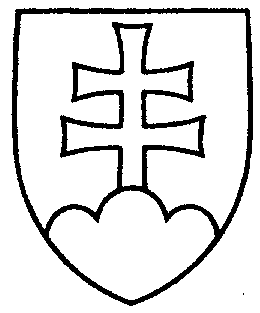 1068ROZHODNUTIEPREDSEDU NÁRODNEJ RADY SLOVENSKEJ REPUBLIKYz 28. mája 2018o pridelení návrhu zákona, podaného skupinou poslancov Národnej rady Slovenskej republiky na prerokovanie výborom Národnej rady Slovenskej republiky	N a v r h u j e m	Národnej rade Slovenskej republiky	A.  p r i d e l i ť	návrh skupiny poslancov Národnej rady Slovenskej republiky na vydanie  zákona,  ktorým sa mení a dopĺňa zákon Národnej rady Slovenskej republiky č. 253/1994 Z. z. o právnom postavení a platových pomeroch starostov obcí a primátorov miest v znení neskorších predpisov (tlač 1019), doručený 25. mája 2018	na prerokovanie	Ústavnoprávnemu výboru Národnej rady Slovenskej republiky	Výboru Národnej rady Slovenskej republiky pre financie a rozpočet a	Výboru Národnej rady Slovenskej republiky pre verejnú správu a regionálny	rozvoj;	B.  u r č i ť	a) k návrhu zákona ako gestorský Výbor Národnej rady Slovenskej republiky 
pre verejnú správu a regionálny rozvoj,	   b) lehotu na prerokovanie návrhu zákona v druhom čítaní vo výboroch 
do 7. septembra 2018 a v gestorskom výbore do 10. septembra 2018.Andrej   D a n k o   v. r.